Verleihung des Zertifikats „Kindertagesstätte mit sport- und bewegungserzieherischem Schwerpunkt“Frau Petra Wagner vom Motorikzentrum Biberach, Fachschule für Sozialpädagogik deren Hauptaufgabe es ist, Erzieherinnen im Motorikbereich zu qualifizieren und weiterzubilden, verlieh vergangenen Montag das begehrte Zertifikat vom Landesinstitut für Schulsport in Ludwigsburg dem Kindergarten Memelstraße. Die Einrichtungsleitung Marina Müller übernahm in feierlicher Runde die Urkunde entgegen. Bei der Verleihung war der Elternbeirat der Einrichtung, der Kooperationsverein vertreten durch Frau Carmen Schilling sowie die stellvertretende Leitung Frau Jennifer Alf anwesend.Voraussetzungen für die Vergabe des Zertifikats waren unter Anderem die Festschreibung des Schwerpunkts Bewegung und Ernährung in der pädagogischen Konzeption, vielfältige Bewegungsangebote für unterschiedliche Kindesalter- Gruppen sowie Kooperation mit dem ortsansässigen Sportverein. Zur Verleihung wurde auch ein Gutschein über 200 Euro der Einrichtung übergeben.  Frau Müller verkündete freudig, dass dieser Betrag in die Anschaffung von Turnmaterialien eingesetzt werden wird. 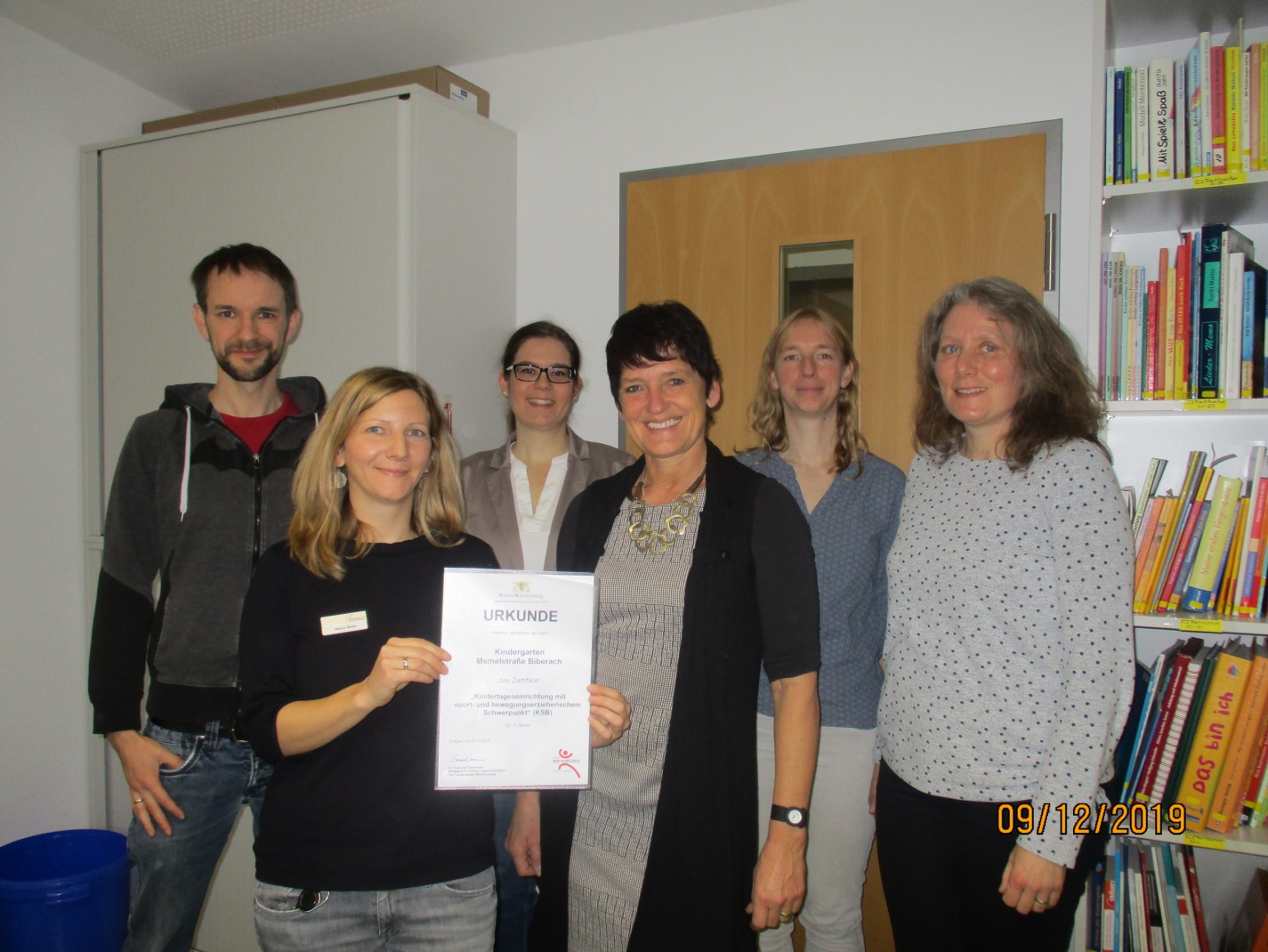 